                                                            Пресс-анонс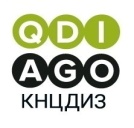 В Уральске состоится форум специалистов дерматовенерологической службы РК22-23 июня  в городе Уральске  РГП на ПХВ «Казахский научный центр дерматологии и инфекционных заболеваний» (КНЦДИЗ) МЗ РК в партнерстве с  кафедрой дерматовенерологии НАО Казахского Национального медицинского университета  имени С.Д. Асфендиярова и ОО «Общество дерматовенерологов, дерматокосметологов и лепрологов» проводит  XIII научно-образовательный  региональный форум  «20 регионов дерматовенерологов, дерматокосметологов и лепрологов».Форум пройдет в рамках Всемирного дня витилиго с участием известных отечественных специалистов и ученых отрасли, а также молодых врачей. Планируется участие 120 делегатов из всех регионов страны. Мероприятие традиционно организуется с 2015 года и уже стало популярной площадкой научно-практического общения.Цель нынешнего форума – укрепление  междисциплинарного сотрудничества,  обмен передовым опытом и внедрение инноваций  при оказании специализированной медицинской помощи. В программе мероприятия: лекции, презентации, мастер-классы,  посвященные проблемам тактики и повышения качества лечения кожных заболеваний. Врачи расскажут об эффективных возможностях применения на практике  биологической терапии, дерматохирургии, фототерапии и других инструментов лечения. Участники ознакомятся с результатами научных исследований, которые проводились в стране и мире в последние годы. На форуме будет работать школа молодого специалиста с участием резидентов КНЦДИЗ, где будут обсуждаться отдельные клинические случаи и особенности заболеваний. В рамках форума запланированы консультации пациентов с хроническими тяжелыми дерматозами  и организационно-методическая помощь специалистам Уральского областного кожновенерологического диспансера со стороны врачей КНЦДИЗ. В фокусе профессиональных дискуссий будут вопросы диагностики и лечения витилиго и других распространенных кожных заболеваний. Министерство здравоохранения Республики Казахстан объявило июнь  месяцем осведомленности о витилиго. Впервые казахстанский город − Алматы − выбран международной штаб-квартирой 13-го Всемирного дня витилиго, который будет отмечаться 25 июня 2023 года.Витилиго вызывает осветление кожи пятнами на лице и теле.  Это непредсказуемое, хроническое, неинфекционное, аутоиммунное кожное заболевание, которым в разной степени страдает каждый сотый человек. Витилиго не является смертельным и не причиняет никакого органического вреда, но оказывает порой разрушительное воздействие на социальную жизнь больного человека и его семьи. Заболевание может поразить любого человека в любом возрасте, но обычно это состояние развивается до двадцати лет, а это означает, что многие дети живут с витилиго.  В казахстанские дерматологические учреждения за год с проблемами витилиго  обратилось более 15 тысяч пациентов. Этот показатель, вероятно, выше более чем в 2-3 раза, так как многие врачи и пациенты неинформированы о возможных методах лечения  витилиго. Многие  из-за стеснения, публичного осуждения и стигмы предпочитают скрывать заболевание и не ходят на приемы к врачу, что является серьезным припятствием в лечении.Открытие форума состоится 22 июня в 09.00 по адресу: г. Уральск, мкр Самал-3, стр  200, комплекс «PARKHOTEL». Контакт для СМИ: Марина Максимова, +7 777 2254601, marina_maximova@rambler.ru  